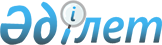 О внесении изменений и дополнений в постановление Правления Национального Банка Республики Казахстан от 27 октября 2006 года № 106 "Об утверждении Правил организации обменных операций с наличной иностранной валютой в Республике Казахстан"
					
			Утративший силу
			
			
		
					Постановление Правления Национального Банка Республики Казахстан от 4 июля 2012 года № 202. Зарегистрировано в Министерстве юстиции Республики Казахстан 17 августа 2012 года № 7852. Утратило силу постановлением Правления Национального Банка Республики Казахстан от 16 июля 2014 года № 144      Сноска. Утратило силу постановлением Правления Национального Банка РК от 16.07.2014 № 144 (порядок введения в действие см. п. 3).

      В соответствии с Законами Республики Казахстан от 30 марта 1995 года «О Национальном Банке Республики Казахстан», от 11 января 2007 года «О лицензировании» и от 6 января 2012 года «О внесении изменений и дополнений в некоторые законодательные акты Республики Казахстан по вопросам валютного регулирования и валютного контроля», а также в целях совершенствования нормативной правовой базы, регулирующей осуществление деятельности по организации обменных операций с иностранной валютой в Республике Казахстан, Правление Национального Банка Республики Казахстан ПОСТАНОВЛЯЕТ:



      1. Внести в постановление Правления Национального Банка Республики Казахстан от 27 октября 2006 года № 106 «Об утверждении Правил организации обменных операций с наличной иностранной валютой в Республике Казахстан» (зарегистрированное в Реестре государственной регистрации нормативных правовых актов под № 4468, опубликованное 13 декабря 2006 года в газете «Юридическая газета» № 215 (1195) следующие изменения и дополнения:



      в Правилах организации обменных операций с наличной иностранной валютой в Республике Казахстан, утвержденных указанным постановлением:



      главу 1 изложить в следующей редакции:

      «1. Основные понятия

      1. Для целей Правил используются основные понятия, указанные в Законе Республики Казахстан от 13 июня 2005 года «О валютном регулировании и валютном контроле» (далее - Закон), а также следующие понятия:

      1) автоматизированный обменный пункт - электронно-механическое устройство, позволяющее осуществлять обменные операции путем внесения наличных денег в данное устройство и получения из него наличными эквивалентной суммы в другой валюте;

      2) обменные операции - операции по покупке, продаже и обмену наличной иностранной валюты, осуществляемые через обменные пункты и автоматизированные обменные пункты;

      3) юридическое лицо, имеющее право на организацию обменных операций с иностранной валютой - уполномоченный банк или уполномоченная организация;

      4) рыночный курс обмена валют - средневзвешенный биржевой курс тенге к иностранной валюте, сложившийся на основной сессии акционерного общества «Казахстанская фондовая биржа» (далее - биржа) и определенный в соответствии с приказом Министра финансов Республики Казахстан от 28 января 2009 года № 36 и постановлением Правления Национального Банка Республики Казахстан от 26 января 2009 года № 4 «Об установлении порядка определения и применения рыночного курса обмена валют», зарегистрированным в Реестре государственной регистрации нормативных правовых актов под № 5570;

      5) компьютерная система - автоматизированная электронная система, поставленная на учет в налоговом органе и обеспечивающая ведение учета обменных операций;

      6) кросс-курс - курсовое соотношение между двумя иностранными валютами, определяемое на основе рыночного курса обмена этих валют по отношению к казахстанскому тенге или к другой иностранной валюте в случае отсутствия котировок к казахстанскому тенге;

      7) наличная иностранная валюта - находящиеся в обращении банкноты и казначейские билеты, принятые иностранными государствами как законное платежное средство;

      8) регистрационное свидетельство - регистрационное свидетельство обменного пункта, выданное Национальным Банком Республики Казахстан (далее - Национальный Банк) согласно пункту 2 статьи 6 Закона;

      9) электронная лицензия - лицензия в форме электронного документа, оформляемая и выдаваемая с использованием информационных технологий, равнозначная лицензии на бумажном носителе.»;



      в главе 2:



      заголовок изложить в следующей редакции:

      «2. Порядок создания уполномоченных организаций»;



      пункт 2 изложить в следующей редакции:

      «2. Уставный капитал уполномоченных организаций формируется в полном объеме в соответствии с требованиями пунктов 15, 16 Правил до обращения уполномоченной организации за получением лицензии или за регистрацией дополнительных обменных пунктов.»;



      пункты 6 и 7 изложить в следующей редакции:



      «6. Учредителями уполномоченной организации являются физические и юридические лица - резиденты и нерезиденты Республики Казахстан, за исключением лиц, указанных в части второй настоящего пункта.

      Учредителем (одним из учредителей) уполномоченной организации не может быть лицо, являвшееся учредителем (одним из учредителей) уполномоченной организации, лишенной лицензии на организацию обменных операций с иностранной валютой, до истечения трех лет с даты соответствующего решения филиала Национального Банка о лишении лицензии на организацию обменных операций с иностранной валютой.



      7. В соответствии с Законом Республики Казахстан от 17 апреля 1995 года «О государственной регистрации юридических лиц и учетной регистрации филиалов и представительств» разрешение Национального Банка на государственную регистрацию в органах юстиции выдается филиалом Национального Банка по месту нахождения создаваемой уполномоченной организации по форме, установленной приложением 1 к Правилам.

      Для получения разрешения Национального Банка на государственную регистрацию в органах юстиции учредители уполномоченной организации представляют в филиал Национального Банка по месту нахождения создаваемой уполномоченной организации следующие документы:

      1) заявление на получение разрешения;

      2) копию устава (нотариально засвидетельствованную в случае непредставления оригинала для сверки);

      3) сведения об учредителях по форме, установленной приложением 2 к Правилам.»;



      пункт 8 исключить;



      пункты 11 и 12 изложить в следующей редакции:



      «11. Уполномоченная организация в срок не позднее 10 (десяти) рабочих дней со дня регистрации и (или) извещения органов юстиции представляет в филиал Национального Банка новую редакцию устава и (или) документы, подтверждающие внесение в устав уполномоченной организации следующих изменений и дополнений:

      изменение размера уставного капитала, сформированного в денежной форме;

      изменение состава учредителей;

      изменение наименования уполномоченной организации;

      изменение юридического адреса уполномоченной организации.



      12. В случае, предусмотренном в пункте 11 Правил, представляется копия новой редакции устава или изменений и дополнений, внесенных в устав (нотариально засвидетельствованная в случае непредставления оригинала для сверки) с отметкой органов юстиции о регистрации либо документ, подтверждающий факт извещения органов юстиции.

      Сведения об учредителях (участниках) уполномоченной организации по форме, представляются согласно приложению 2 к Правилам, если изменились состав учредителей и размер уставного капитала, сформированного в денежной форме.

      Если изменения и дополнения, вносимые в устав уполномоченной организации, касаются размера уставного капитала, сформированного в денежной форме, представляется документ банка второго уровня, подтверждающий изменение размера уставного капитала за счет денежных взносов.»;



      пункт 13 исключить;



      в главе 3:



      заголовок изложить в следующей редакции:

      «3. Процедура лицензирования»;



      пункт 14 изложить в следующей редакции:

      «14. Для получения лицензии уполномоченная организация представляет в филиал Национального Банка заявление на получение лицензии на организацию обменных операций с иностранной валютой по форме, установленной приложением 2-1 к Правилам, документы, предусмотренные подпунктами 2), 6) пункта 2 статьи 42 Закона Республики Казахстан от 11 января 2007 года «О лицензировании», подпунктами 8), 9) статьи 10 Закона.

      Для получения электронной лицензии указанные документы представляются через веб-портал «электронного правительства» в электронном виде, заверенные электронной цифровой подписью должностного или иного уполномоченного лица уполномоченной организации.»;



      пункты 16 и 17 изложить в следующей редакции:



      «16. В качестве документа, подтверждающего соответствие уполномоченной организации квалификационному требованию, представляется:

      1) при получении лицензии - документ банка второго уровня, подтверждающий наличие на банковском счете уполномоченной организации денег в размере, определенном пунктом 15 Правил;

      2) при регистрации дополнительного обменного пункта (дополнительных обменных пунктов) – документ банка второго уровня, выданный не ранее 30 (тридцати) календарных дней до даты обращения за регистрационным свидетельством обменного пункта и подтверждающий увеличение уставного капитала за счет денежных взносов до размера, соответствующего квалификационному требованию с учетом дополнительных обменных пунктов.

      Если на момент регистрации дополнительных обменных пунктов филиал Национального Банка располагает документами, подтверждающими соответствие уполномоченной организации квалификационному требованию с учетом открываемых обменных пунктов, документ, предусмотренный подпунктом 2) настоящего пункта, не представляется.



      17. Лицензия на организацию обменных операций с иностранной валютой выдается в срок, установленный пунктом 4 статьи 6 Закона, по форме, установленной приложением 3 к Правилам.

      Отказ в выдаче лицензии производится в случаях, предусмотренных  пунктом 5 статьи 6 Закона.»;



      дополнить пунктом 21-1 следующего содержания:

      «21-1. Электронные государственные услуги по выдаче, переоформлению и добровольному возврату электронной лицензии оказываются в установленные Правилами сроки и порядке через веб-портал «электронного правительства» в соответствии с Законом Республики Казахстан от 11 января 2007 года «Об информатизации».»;



      в главе 4:



      заголовок изложить в следующей редакции:

      «4. Процедура регистрации обменных пунктов»;



      пункты 26 и 27 изложить в следующей редакции:



      «26. К обменному пункту юридического лица, имеющего право на организацию обменных операций с иностранной валютой, (его филиала) предъявляются следующие требования:

      наличие кассира (кассиров) обменного пункта, прошедшего (прошедших) подготовку по работе с наличной иностранной валютой, либо имеющего (имеющих) опыт работы с наличной иностранной валютой не менее 6 (шести) месяцев;

      наличие в помещении обменного пункта технических средств для определения подлинности денежных знаков, обеспечивающих проверку банкноты в ультрафиолетовом свете (контроль люминесценции бумаги и иное) и проверку банкноты на наличие магнитных меток;

      соответствие помещения обменного пункта требованиям, установленным постановлением Правления Национального Банка Республики Казахстан от 28 мая 2007 года № 56 «Об утверждении Требований по организации охраны и устройству помещений банков второго уровня и организаций, осуществляющих отдельные виды банковских операций», зарегистрированным в Реестре государственной регистрации нормативных правовых актов под № 4817.

      Осмотр обменных пунктов уполномоченных организаций на соответствие требованиям, предъявляемым к технической оснащенности их помещений, проводится филиалом Национального Банка до регистрации обменного пункта.



      27. В качестве документов, подтверждающих соответствие обменного пункта требованиям, предусмотренным пунктом 26 Правил, представляются:

      подлинник или нотариально засвидетельствованная копия документа, подтверждающего прохождение кассиром специальной подготовки по работе с наличной иностранной валютой, либо подлинник или нотариально засвидетельствованная копия документа, предусмотренного законодательством Республики Казахстан о труде и подтверждающего трудовую деятельность работника не менее шести месяцев в качестве кассира по работе с наличной иностранной валютой;

      копия документа (документов), определяющего (определяющих) характеристики технических средств для определения подлинности денежных знаков.»;



      пункт 29 изложить в следующей редакции:



      «29. Для регистрации обменного пункта юридическое лицо, имеющее право на организацию обменных операций с иностранной валютой, (его филиал) представляет в филиал Национального Банка по месту своего нахождения документы в соответствии с подпунктами 1), 4) и 8) статьи 10 Закона.

      В качестве документов, подтверждающих соответствие заявителя требованиям, установленным нормативными правовыми актами Национального Банка, представляются определенные пунктом 27 Правил документы.

      Филиал юридического лица, имеющего право на организацию обменных операций с иностранной валютой, представляет в филиал Национального Банка по месту своего нахождения помимо документов, указанных в частях первой и второй настоящего пункта, следующие документы:

      копию свидетельства об учетной регистрации филиала (для уполномоченных банков);

      копию лицензии Национального Банка на организацию обменных операций с иностранной валютой (для уполномоченных организаций);

      копию положения о филиале с отметкой органов юстиции об учетной регистрации и (или) перерегистрации либо с приложением документа, подтверждающего факт извещения органов юстиции о внесенных изменениях и дополнениях в положение о филиале.»;



      пункт 32 изложить в следующей редакции:

      «32. При закрытии обменного пункта, в том числе при его перемещении, влекущем изменение адреса места нахождения, юридическое лицо, имеющее право на организацию обменных операций с иностранной валютой, (его филиал), в течение 10 (десяти) рабочих дней с даты закрытия (перемещения) письменно уведомляет филиал Национального Банка о принятом решении и возвращает оригиналы регистрационных свидетельств.»;



      в главе 5:



      заголовок изложить в следующей редакции:

      «5. Проведение и отражение обменных операций автоматизированного обменного пункта»;



      часть первую пункта 41 изложить в следующей редакции:

      «41. Обменные операции, осуществленные через автоматизированный обменный пункт, за каждое число календарного месяца отражаются в порядке, предусмотренном Правилами, в журнале реестров купленной и проданной наличной иностранной валюты, составленном по форме, установленной приложением 5 к Правилам, (далее - журнал реестров).»;



      в главе 6:



      заголовок изложить в следующей редакции:

      «6. Условия и порядок функционирования обменных пунктов»;



      пункты 44 и 45 изложить в следующей редакции:



      «44. В каждом обменном пункте в доступном для обозрения клиентами месте размещается следующая информация:

      1) копия регистрационного свидетельства на государственном и русском языках;

      2) режим работы обменного пункта;

      3) информационный стенд для клиентов (размером не менее 0,4 метров в высоту и 0,4 метров в ширину), содержащий сведения о курсе покупки и курсе продажи наличной иностранной валюты за тенге, установленные для каждой иностранной валюты, с которой обменный пункт проводит операции по покупке и продаже;

      4) копия лицензии на организацию обменных операций с иностранной валютой на государственном и русском языках, за исключением случаев, когда получение лицензии не требуется в соответствии с законодательными актами Республики Казахстан;

      5) информация для клиентов обменного пункта, содержащая сведения о филиале Национального Банка, осуществляющем контроль за деятельностью обменного пункта и в адрес которого направляются жалобы при наличии замечаний к работе данного обменного пункта, по форме, установленной приложением 6 к Правилам;

      6) копия нормативного правового акта Национального Банка, устанавливающего пределы отклонения курса покупки от курса продажи иностранной валюты за тенге по операциям, проводимым через обменные пункты, в период действия такого акта;

      7) информация об основных признаках годных к обращению и негодных к обращению банкнот, а также о порядке и условиях принятия на инкассо неплатежных или негодных к обращению банкнот иностранной валюты.



      45. В помещении обменного пункта в обязательном порядке хранятся следующие документы:

      1) копия приказа руководителя юридического лица, имеющего право на организацию обменных операций с иностранной валютой, (его филиала) о принятии и (или) назначении соответствующего лица на должность кассира;

      2) копия документа, свидетельствующего о прохождении кассиром обменного пункта специальной подготовки по работе с наличной иностранной валютой либо копия документа, подтверждающего опыт работы кассира обменного пункта с наличной иностранной валютой не менее 6 (шести месяцев);

      3) копия документа, удостоверяющего личность кассира обменного пункта;

      4) документ с образцами подписей руководителя и иных лиц, имеющих право на издание распоряжений об установлении курсов покупки, продажи и кросс-курсов с оттиском печати (для обменных пунктов уполномоченной организации).»;



      в главе 7:



      заголовок изложить в следующей редакции:

      «7. Порядок проведения операций с наличной иностранной валютой в обменных пунктах»;



      пункт 54 изложить в следующей редакции:



      «54. При покупке или продаже наличной иностранной валюты на сумму, превышающую эквивалент 10 (десяти) тысяч долларов США, рассчитанный с использованием рыночного курса обмена валют, в журнале реестров фиксируются фамилия, имя, при наличии отчество клиента и данные документа, удостоверяющего его личность (вид документа, номер документа, кем и когда выдан).»;



      пункты 57 и 58 изложить в следующей редакции:



      «57. Журнал реестров в электронном виде формируется с учетом следующих требований:

      1) программное и аппаратное обеспечение формирования журнала реестров обеспечивает некорректируемую ежедневную регистрацию и энергонезависимое хранение информации по совершенным обменным операциям;

      2) форма журнала реестров в электронном виде содержит все реквизиты, установленные в журнале реестров купленной и проданной наличной иностранной валюты по форме, установленной приложением 5 к Правилам;

      3) формирование и выдача отчетности о проведенных в течение дня обменных операциях осуществляется ежедневно с учетом требований Правил.



      58. Юридическое лицо, имеющее право на организацию обменных операций с иностранной валютой, (его филиал), до начала использования в своих обменных пунктах программного обеспечения для ведения журнала реестров в электронном виде направляет информацию о наличии такого программного обеспечения в соответствующий филиал Национального Банка.

      В информации указывается перечень обменных пунктов юридического лица, имеющего право на организацию обменных операций с иностранной валютой, (его филиала), расположенных на территории соответствующей области, столицы или города республиканского значения, в которых установлено программное обеспечение для ведения журнала реестров в электронном виде, с указанием даты начала ведения журнала реестров в электронном виде (даты перехода на журнал реестров в электронном виде в случае прекращения ведения журналов реестров на бумажном носителе).»;



      дополнить пунктом 61-1 следующего содержания:



      «61-1. Уполномоченные банки и уполномоченные организации ежемесячно в срок до 15 числа (включительно) месяца, следующего за отчетным, представляют в филиал Национального Банка отчет об обменных операциях, проведенных через обменные пункты, по форме, установленной приложением 7-1 к Правилам, в разрезе филиалов (при их наличии).»;



      в главе 8:



      заголовок изложить в следующей редакции:

      «8. Меры воздействия и санкции»;



      пункт 67 исключить;



      правый верхний угол приложения 1 изложить в следующей редакции:«Приложение 1          

к Правилам организации обменных

операций с наличной иностранной

валютой в Республике КазахстанФорма»;

      приложение 2 изложить в редакции согласно приложению 1 к настоящему постановлению;



      приложение 2-1 изложить в редакции согласно приложению 2 к настоящему постановлению;



      правый верхний угол приложения 3 изложить в следующей редакции:«Приложение 3          

к Правилам организации обменных

операций с наличной иностранной

валютой в Республике КазахстанФорма»;

      правый верхний угол приложения 4 изложить в следующей редакции:«Приложение 4          

к Правилам организации обменных

операций с наличной иностранной

валютой в Республике КазахстанФорма»;

      правый верхний угол приложения 5 изложить в следующей редакции:«Приложение 5          

к Правилам организации обменных

операций с наличной иностранной

валютой в Республике КазахстанФорма»;

      правый верхний угол приложения 6 изложить в следующей редакции:«Приложение 6

к Правилам организации обменных

операций с наличной иностранной

валютой в Республике КазахстанФорма»;

      правый верхний угол приложения 7 изложить в следующей редакции:«Приложение 7

к Правилам организации обменных

операций с наличной иностранной

валютой в Республике КазахстанФорма»;

      дополнить приложением 7-1 в редакции согласно приложению 3 к настоящему постановлению;



      приложение 8 изложить в редакции согласно приложению 4 к настоящему постановлению.



      2. Настоящее постановление вводится в действие по истечении двадцати одного дня после дня его первого официального опубликования, за исключением абзацев сто девятого, сто десятого и сто двадцать третьего пункта 1 настоящего постановления, которые вводятся в действие с 1 января 2013 года.      Председатель

      Национального Банка                        Г. Марченко      «СОГЛАСОВАНО»

      Агентство Республики Казахстан

      по статистике

      Председатель А. Смаилов

      30 июля 2012 год

Приложение 1            

к постановлению Правления    

Национального Банка       

Республики Казахстан      

от 4 июля 2012 года № 202    

Приложение 2            

к Правилам организации       

обменных операций         

с наличной иностранной валютой  

в Республике Казахстан      Форма                                               Сведения

         об учредителях (участниках) уполномоченной организации

         ______________________________________________________

                 (наименование уполномоченной организации)      1. Физические лица:      2. Юридические лица:      _________________________

      1В случае отсутствия индивидуального идентификационного номера (ИИН) указывается регистрационный номер налогоплательщика (РНН) физического лица

      2В случае отсутствия бизнес-идентификационного номера (БИН) указывается код по общему классификатору предприятий и организаций (ОКПО) юридического лица 

Приложение 2         

к постановлению Правления

Национального Банка    

Республики Казахстан    

от 4 июля 2012 года № 202  

Приложение 2-1         

к Правилам организации      

обменных операций        

с наличной иностранной валютой 

в Республике Казахстан     Форма        ________________________________________

(наименование территориального филиала  

Национального Банка Республики Казахстан)

______________________________________

(фамилия и инициалы руководителя)                              Заявление

              на получение лицензии на организацию

             обменных операций с иностранной валютой    от _____________________________________________________

                    (наименование заявителя)Бизнес-идентификационный номер заявителя3 ___________________________

Код заявителя по общему классификатору предприятий и организаций ____

_____________________________________________________________________

      Прошу выдать лицензию на организацию обменных операций

с иностранной валютой на территории Республики Казахстан.      Прилагаемые документы:

      1.

      2.

      3.

      ……….

      Уполномоченное лицо заявителя:

      ________________ __________________________ _____________

         (должность)       (фамилия и инициалы)     (подпись)«__» ___________ 20__ года                        Место печати      ____________________

      3В случае отсутствия бизнес-идентификационного номера указывается регистрационный номер налогоплательщика (РНН) заявителя - юридического лица 

Приложение 3            

к постановлению Правления   

Национального Банка      

Республики Казахстан      

от 4 июля 2012 года № 202    

Приложение 7-1          

к Правилам организации      

обменных операций         

с наличной иностранной валютой 

в Республике Казахстан      Форма                             Отчет об обменных операциях,

                проведенных через обменные пункты

                  за _________ месяц 20 __ годанаименование уполномоченного банка (его филиала)/

уполномоченной организации (ее филиала)

_____________________________________________________________________

_____________________________________________________________________      Указания по заполнению приложения 7-1      Отчет формируется по данным реестров купленной и проданной наличной иностранной валюты, заполняемых в соответствии с приложением 5 к Правилам. При формировании отчета в расчетах для данных в тенге используется эквивалент суммы обменной операции в тенге, указанный соответственно в графах 5 и 7 Реестра купленной и проданной наличной иностранной валюты.

      Филиал уполномоченного банка или филиал уполномоченной организации формирует самостоятельный отчет.

      В графе 3 отчета предоставляются данные по всем видам иностранных валют, с которыми обменные пункты уполномоченного банка (его филиала) или уполномоченной организации (ее филиала) осуществляли обменные операции в отчетном периоде. Суммарные данные по объемам обменных операций рассчитываются в тенге.

      В графах 4, 5, 6, 7 данные предоставляются по доллару США (USD), евро (EUR), российскому рублю (RUB) и китайскому юаню (CNY). Если обменные пункты не проводили в отчетном периоде обменных операций с какой-либо из указанных валют, то соответствующая графа не заполняется.

      По графе 3 данные по строкам с кодами 200, 210, 215, 220 и 225 заполняются в тысячах тенге.

      В графах 4, 5, 6, 7 строки с кодами 200, 210, 215,220 и 225 заполняются в тысячах единицах соответствующей иностранной валюты.

      При заполнении отчета для граф 3, 4, 5, 6, 7 таблицы необходимо обеспечить выполнение следующих условий:

      строка с кодом 100 = строка с кодом 110 + строка с кодом 120;

      строка с кодом 200 = строка с кодом 210 + строка с кодом 220;

      строка с кодом 110 = строка с кодом 111 + строка с кодом 112+ строка с кодом 113;

      строка с кодом 120 = строка с кодом 121 + строка с кодом 122+ строка с кодом 123;

      строка с кодом 115 <= строка с кодом 113;

      строка с кодом 125 <= строка с кодом 123;

      строка с кодом 215 <= строка с кодом 210;

      строка с кодом 225 <= строка с кодом 220.

Приложение 4           

к постановлению Правления   

Национального Банка      

Республики Казахстан      

от 4 июля 2012 года № 202    

Приложение 8           

к Правилам организации     

обменных операций        

с наличной иностранной валютой 

в Республике Казахстан     Форма                                            Отчет

                    о движении иностранной валюты

                    за ________ месяц 20____ годанаименование уполномоченной организации

__________________________________________________________________

почтовый адрес, телефон, факс ____________________________________

номер и дата лицензии на организацию обменных операций с иностранной

валютой __________________________________________________________________                                           (в единицах валюты) «____» ___________ 20___ года______________________________ руководитель

(фамилия и инициалы, подпись) ______________________________ главный бухгалтер

(фамилия и инициалы, подпись) ______________________________ исполнитель

(фамилия и инициалы, подпись)
					© 2012. РГП на ПХВ «Институт законодательства и правовой информации Республики Казахстан» Министерства юстиции Республики Казахстан
				№

п/пФамилия,

имя и, при

наличии,

отчествоДата

рожденияДанные

паспорта/

удостоверения

личностиИндиви-

дуальный

идентифи-

кационный

номерМесто

жительстваДоля в уставном

капиталеДоля в уставном

капитале№

п/пФамилия,

имя и, при

наличии,

отчествоДата

рожденияДанные

паспорта/

удостоверения

личностиИндиви-

дуальный

идентифи-

кационный

номерМесто

жительствав

процентахсумма12…№

п/пНаименование

юридического

лицаОрганизационно-

правовая формаБизнес-

идентифи-

кационный

номер Номер и дата

выдачи

свидетель-

ства о

государ-

ственной

регистрацииМесто

нахож-

денияДоля в уставном

капиталеДоля в уставном

капитале№

п/пНаименование

юридического

лицаОрганизационно-

правовая формаБизнес-

идентифи-

кационный

номер Номер и дата

выдачи

свидетель-

ства о

государ-

ственной

регистрацииМесто

нахож-

денияв

про-

центахсумма12…Наименование показателяКод

строкиВсе

валютыпо видам валютпо видам валютпо видам валютпо видам валютНаименование показателяКод

строкиВсе

валютыUSDEURRUBCNY1234567Количество обменных операций с

физическими лицами, проведенных

через обменные пункты100Оборот обменных операций (покупка и

продажа наличной иностранной

валюты), всего200Операции по покупке наличной иностранной валюты у физических лицОперации по покупке наличной иностранной валюты у физических лицОперации по покупке наличной иностранной валюты у физических лицОперации по покупке наличной иностранной валюты у физических лицОперации по покупке наличной иностранной валюты у физических лицОперации по покупке наличной иностранной валюты у физических лицОперации по покупке наличной иностранной валюты у физических лицКуплено наличной иностранной

валюты, всего210Количество операций по покупке

наличной иностранной валюты110в том числе на сумму:до 500 тысяч тенге (включительно)111свыше 500 тысяч тенге до 1 миллиона

тенге (включительно)112свыше 1 миллиона тенге113Операции покупки наличной

иностранной валюты на сумму свыше

10 тысяч долларов США в

эквивалентекуплено всего215количество операций по покупке115Операции по продаже наличной иностранной валюты физическим лицамОперации по продаже наличной иностранной валюты физическим лицамОперации по продаже наличной иностранной валюты физическим лицамОперации по продаже наличной иностранной валюты физическим лицамОперации по продаже наличной иностранной валюты физическим лицамОперации по продаже наличной иностранной валюты физическим лицамОперации по продаже наличной иностранной валюты физическим лицамПродано наличной иностранной

валюты, всего220Количество операций по продаже

наличной иностранной валюты120в том числе на сумму:до 500 тысяч тенге (включительно)121свыше 500 тысяч тенге до 1 миллиона

тенге (включительно)122свыше 1 миллиона тенге123Операции продажи наличной

иностранной валюты на сумму свыше

10 тысяч долларов США в

эквивалентепродано всего225количество операций по продаже125Наименование показателяКод

строкиUSDEURRURпрочие

(указать вид

иностранной

валюты)Остаток иностранной валюты на

начало отчетного периода

(100=110+120) 100в том числе: наличная иностранная валюта в

кассе (включая кассу обменных

пунктов)110на валютных счетах в

уполномоченных банках

(указать уполномоченные банки)

_______________________

_______________________120Поступило иностранной валюты

за отчетный период

(200>=210+220+230+240)200из них:куплено иностранной валюты на

внутреннем валютном рынке через

уполномоченные банки210займы от уполномоченных банков

указать уполномоченные банки)

_______________________

_______________________220куплено наличной иностранной

валюты через обменные пункты230Прочие поступления (расшифровать)

_______________________

_______________________240Израсходовано иностранной валюты

(300>=310+320+340)300из них: продано иностранной валюты на

внутреннем валютном рынке через

уполномоченные банки (указать

наименование уполномоченного

банка)310погашено займов уполномоченных

банков (указать наименование

уполномоченного банка)320продано наличной иностранной

валюты через обменные пункты330Прочие расходы (расшифровать)

_______________________

_______________________340Остаток иностранной валюты

на конец отчетного периода

(400=410+420)

(400=100+200-300)400в том числе:наличная иностранная валюта в

кассе (включая кассу обменных

пунктов)410на валютных счетах в

уполномоченных банках

указать уполномоченные банки)

_______________________

_______________________420